hnojivo N P 15-3-0 OBSAH ŽIVÍNOBSAH RIZIKOVÝCH LÁTOKObsah rizikových prvkov nepresahuje zákonom stanovené limity v mg/kg pre hnojivá platné v Slovenskej Republike.HNOJIVO “ES” typu B.2.1.BEZPEČNOSTNÉ POKYNYH314:Spôsobuje vážne poleptanie kože a poškodenie očí.P102:Uchovávajte mimo dosahudetí. P270:Pri používaní výrobku nejedzte, nepite ani nefajčite. P280:Noste ochranné rukavice/ochranný odev/ochranné okuliare/ochranu tváre. P303+P361+P353:PRI KONTAKTE S POKOŽKOU (alebo vlasmi): Vyzlečte všetky kontaminované časti odevu. Pokožku ihneď opláchnite vodou [alebo sprchou]. P305+P351+P338:PO ZASIAHNUTÍ OČÍ: Niekoľko minút ich opatrne vyplachujte vodou. Ak používate kontaktné šošovky a je to možné, odstráňte ich. Pokračujte vo vyplachovaní. P310:Okamžite volajte TOXIKOLOGICKÉ INFORMAČNÉ CENTRUM/lekára/...Obsahuje: phosphoric acid, orthophosphoric acid- Oxirane, 2-methyl-, polymer with oxirane, mono(2-propylheptyl) etherHnojivo skladujte pri teplote -5ºC až 55ºC.UPOZORNENIEPred použitím prípravku si pozorne prečítajte všetky inštrukcie. V prípade nejasností kontaktujte svojho distribútora. Spoločnosť nie je zodpovedná za nesprávne použitie prípravku.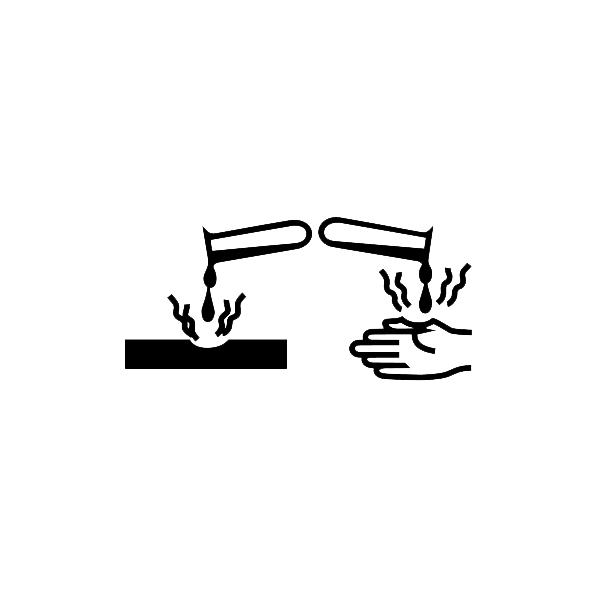 OKYSLIČOVAČ • INDIKÁTOR MENIACI FARBU V ZÁVISLOSTI OD pHSURFAKTANT • PENETRANT • ODPEŇOVAČTekuté hnojivo pre foliárnu aplikáciuObsah balenia: 1 lDISTRIBÚTOR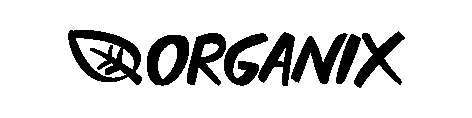 ORGANIX, s.r.o.	Rastislavova 1067/323951 41 Lužiankye-mail: info@organix.skwww.organix.skwww.bioochrana.skVýrobca:Agritecno Fertilizantes, S.L.Paseo Ruzafa, 20, Esc1-4º - 46002 Valencia (España)Tel: + 34 963 391 184 - Fax: + 34 963 269 823www.agritecnofertilizantes.com -  e-mail: info@agritecnofertilizantes.comTecnophyt pH+- je kyslé činidlo, nepeniace, zlepšujúce aktivitu a efektívnosť pesticídov a listových výživových prípravkov- zlepšuje chemické vlastnosti, penetráciu, okysličovanie, zvlhčovací a odpeňovací efektSPÔSOB POUŽITIADávkovanie závisí od podmienok aplikácie ako sú tvrdosť vody, pH vody, spôsob a technika aplikácie a od stavu listov.Kyslé činidlo Účinnosť mnohých pesticídov je negatívne ovplyvnená výskytom alkalických vôd (zvýšené pH), pri ktorom dochádza k degradačnému procesu tzv. alkalickej  hydrolýze. Dávkovanie hnojiva závisí od pH a tvrdosti vody ako aj od požadovaného výsledného pH. Tecnophyt pH+obsahuje indikátor pH, ktorý pri optimálnom pH (tj.5 - 5,5) mení farbu roztoku na ružovkastú.- Veľmi alkalické vody (pH 8 a viac): Použite  50-150 ml na každých 100 litrov roztoku.- Alkalické vody (pH 6.5 až 8): Použite 30-100 ml na každých 100 litrov roztoku. SurfaktantPoužite Tecnophyt pH+na zníženie povrchového napätia vody od 72 dyn/cm do 35-40 dyn/cm: -Tvrdé vody: Použite 125 - 150 ml na každých 100 litrov roztoku.-Mäkké vody:Použite 75 - 100 ml na každých 100 litrov roztoku.Odpeňovacie činidloTecnophyt pH+je veľmi účinný na zníženie penivosti aplikovaných roztokov.PRED POUŽITÍM PRETREPTE!!!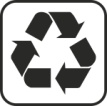 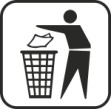 Celkový obsah dusíka (N)  3    % Celkový obsah fosforu (P2O5)15    % 